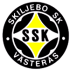 Information om vaktmästeriansvar för SSK P14 under v 37Vecka 37, måndag 11 september till söndag 17 september, har vi i SSK P14 ansvaret för vaktmästeriet på Hamre IP. Mycket viktigt att var och en ansvarar för att byta tid med någon annan om tiden inte passar. Samtliga vårdnadshavare ansvarar för att hålla sina kontaktuppgifter uppdaterade på laget.se. Observera att tiderna är preliminära! Vi måste före och under veckan gå in på hemsidan och kontrollera att träningar och matchtider stämmer. Tiderna kan uppdateras flera gånger per dag. De uppdaterade tiderna finns i dokumentet ”Träningstider” och hittas här under kategorin ”Plantider från maj”:  http://www.skiljebosk.nu/Document. Bemanningen i vaktmästeriet utgår alltid bara för 11-mannalag och 9-mannalag.Första passet: Nyckeln hämtas på kansliet. 
Sista passet: Nyckeln lämnas till kansliet under måndagen. OBS! Nyckeln får inte läggas i någon brevlåda på Hamre IP.På hemsidan finns mer information om vaktmästeritjänsten och vad som ingår i arbetsuppgifterna. Se dokumentet ”Arbetsuppgifter vaktmästeri” under kategorin ”Vaktmästeri”. Veckodag DatumTidSpelareKommentarMåndag11 sept16:00-18:30Loke B18:30-stängningAdam WTisdag12 sept16:00-18:30Luca S18:30-stängningLudvig ÖOnsdag13 sept16:00-18:30Markus M18:30-stängningMatteo NTorsdag14 sept16:00-18:30Nithar H18:30-stängningNour YFredag15 sept16:00-18:30Oliver S18:30-stängningJoel JLördag16 sept08:00-11:00Philip W11:00-14:00Roy R14:00-17:00Sigge M17:00-stängningTexas SSöndag17 sept08:00-11:00Charlie A11:00-14:00Theo LW14:00-17:00Valter H 17:00-stängningVilmer G